Министерство образование и молодежной политики Свердловской областиГосударственное автономное профессиональное образовательное учреждение Свердловской области«Верхнесалдинский авиаметаллургический колледж имени А.А. Евстигнеева»Сведения об обеспеченности образовательного процесса учебной литературой или иными информационными ресурсами по основной профессиональной образовательной программе по профессии 19.02.01 «Лаборант-аналитик» (базовый уровень), подтверждающие соответствие требованиям ФГОС укомплектованности библиотечного фонда организации, осуществляющей образовательную деятельность, печатными и электронными изданиями основной и дополнительной учебной литературой по междисциплинарным курсам профессиональных модулей, официальными, справочно-библиографическими и периодическими изданиямиДата заполнения "____"____________ 20___г.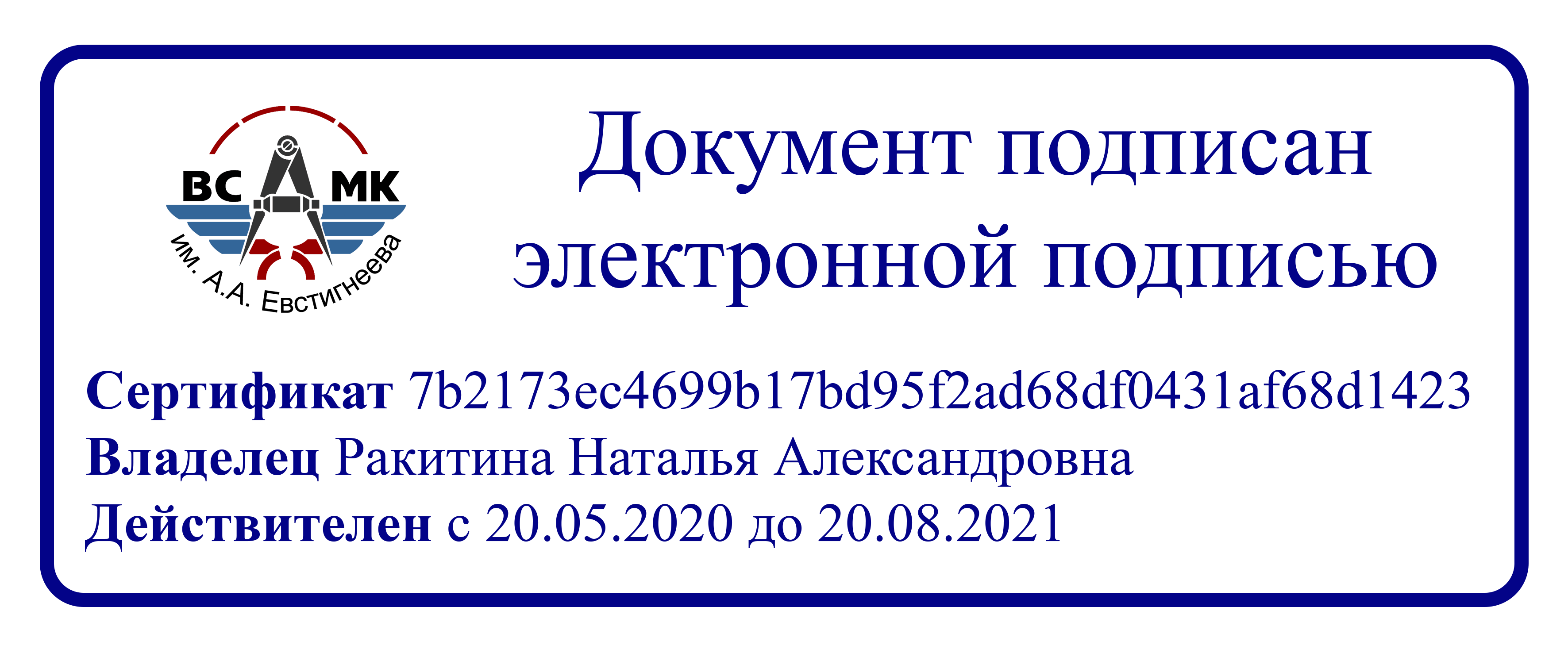 Директор колледжа     __________________________________ Ракитина Наталья Александровнанаименование должности руководителя                 подпись руководителя организации/                                      фамилия, имя, отчество              организации                                 индивидуального предпринимателя                                   (при наличии) руководителя                                                                                                                                    организации/индивидуального                                                                                                                                            предпринимателяМ.П.N п/пНаименование учебных предметов, курсов, дисциплин (модулей), практики, иных видов учебной деятельности, предусмотренных учебным планом образовательной программыАвтор, название, место издания, издательство, год издания учебной литературы, вид и характеристика иных информационных ресурсовКоличество12341ПОО.01. Экология УралаОсновные источники:                                                                                                                                                                      Константинов В.М. Экологические основы природопользования: Учебник – М.: Изд.центр «Академия»»,2016.-240с.(СПО)                                                                                                                                                                                              Тотая А.В. Экология: Учебник и практикум. – М.: Изд. «Юрайт», 2016. – 450с. (СПО)                                                                        Ларионов  Н.М. Промышленная экология: Учебник. – М.: Изд. «Юрайт», 2018. – 495с. (СПО)                                                 Медведев В.Т. Охрана труда и промышленная экология: Учебник. – Изд. «Юрайт», 2016. – 416с. (СПО)          Щербакова Г.С. Производственный экологический контроль в организациях. Учебник: - М.: Изд. Центр «Академия»,- 2015.-256с. (СПО) Экологические основы природопользования и экология здоровья: Учебное Пособие, 2017, Траулько Е. В., Новосибирский государственный технический университет                                                                                                                                                                                                                                                                                                                     2                                                                                                                                                3                                                             3                                                2                                               2261ПОО.01. Экология Урала                                                                           Дополнительные источники:                                                                   Колесников С.И. «Экология»: Учебное пособие,-М.:Изд.»Дашков и К»:Ростов н /Д,2007г. -384с. (СПО)                                Валова В.Д. «Экология»: Учебник - М.: Изд. «Дашков и К»,2007.-352с. (СПО)                                                                              Гальперин М.В. Общая экология: Учебник. - М.: ФОРУМ: ИНФРА-М, 2006.—336с.    (СПО)                                                          Голицин А.Н. Основы промышленной экологии:Учебник  – М.: ИРПО; Изд.центр «Академия»,2002.-240с.  (СПО)                         Гальперин М.В. Экологические основы природопользования: Учебник .- М.: ФОРУМ: ИНФРА-М, 2002.-256с. (СПО)             Константинов В.М. Экологические основы природопользования: Учебник  –  М.: Изд.центр «Академия»,2016.-240с.(СПО)                                                                                                                                                                                     Арустамов Э.А. Экологические основы природопользования: Учебник .-  М.: Изд. «Дашков и К» ,2005.-320с. (СПО) Соломенцев Ю.М. Экологические основы природопользования:: Учеб.пособие.  –  М.: Высш.шк.,- 2002. – 253 с. (СПО) Хван Т.А. Основы экологии: Учебное пособие – Ростов н/Дону, Изд.»Феникс» , 2005. – 254с. (СПО)20                                           20                                            15                                                          2                                               3                                               2                                               2                                               2                                               2                                                                2                                               51ПОО.01. Экология УралаИнтернет ресурсы:Экология Урала. Экология Свердловской области (https://dishisvobodno.ru^ eco_ural.html) Общая глобальная проблема экологии Урала https://vyvoz.org/blog/ekologieheskie-problemy-urala                               / Экология. ПроблемыУрала(https://www.saveplanet.su/articles_80html)                                                                                      Экология Урала ( https://stud wiki/ecology)  2ОП.01.ЭлектротехникаОсновные источники:электротехника: учебное пособие 2019, Дайнеко В. А., РИПОэлектротехника : лабораторный практикум: учебное пособие 2019, Клепча В. Ф., РИПО26262ОП.01.ЭлектротехникаДополнительные источники:                                                                                                                                                     Евдокимов Ф.Е.Общая электротехник: Учебник –М.: Изд.Высшая школа, 1990, 2004 - 352с. (СПО)Данилов И.А. Общая электротехника с основами электроники  : Учебное пособие для неэлектрических.спец.– М.: Изд.Высшая школа, 2005, 1989 -  752с. (СПО)                                                                                                                                Попов В.С.  Общая электротехника с основами электроники : Учебник – М.: Изд. «Энергия», 1976.- 503с. (СПО) Бутырин П.А. Электротехника: Учебник – М.: Изд.центр «Академия», 2007.  – 272с .Профессиональное  образование.     Сиднеев Ю.Г.Электротехника с основами электроники : Учебное пособие: – Ростов н/Дону , изд. «Феникс»,2005.- 368с. (НПО)                                                                                                                                                                                              Лоторейчук Е.А. Теоретические основы электротехники: Учебник- М.: ИД «ФОРУМ: ИНФРА-М,2010, 2009-320с. (СПО)                                                33 40                                               45131(пл. «Б»)8102ОП.01.ЭлектротехникаИнтернет ресурсы:Прошин В.М. Электротехника для неэлектрических специальностей (https://chamaeleonbook.info)  3ОП.02. Основы аналитической химииОсновные источники:Фадеева Г.Н. Химия: Учебник – М.: Изд.»Юрайт», 2019. – 431с.(СПО) Саенко О.Е. Аналитическая химия: Учебник – Ростов н/Д, 2014. – 287с. (СПО)                                                                    1303ОП.02. Основы аналитической химииДополнительные источники:Ищенко А.А. Аналитическая химия: Учебник – М.: Изд.центр «Академия», 2014. – 464с.(СПО)                             Иванова М.А. Аналитическая химия и физико-химические методы анализа: Учебное пособие. – М.: Изд. РИОР, 2006. – 289с. (СПО)                                               30163ОП.02. Основы аналитической химииИнтернет ресурсы:                                                                                                                                                                  Саенко О.Е. Аналитическая химия https://cassiopeiabook.info4ОП.03.Основы стандартизации и технические измеренияОсновные источники:Шишмарев В.Ю. Метрология, стандартизация , сертификация и техническое урегулирование: Учебник – Изд.центр «Академия», 2016. – 320с. (СПО)метрология, стандартизация и сертификация: учебное пособие 2016, Перемитина Т. О., ТУСУР                                                  2264ОП.03.Основы стандартизации и технические измеренияДополнительные источники:Зайцев С.А. Метрология, стандартизация и сертификация в машиностроении: Учебник – М.: Изд.центр «Академия», 2009., 2011. – 288с. (СПО)                                                                                                                                                                         Кошевая И.П. Метрология, стандартизация, сертификация: Учебник – М.: ИД «ФОРУМ»: ИНФРА-М, 2010. – 416с. (Профессиональное образование)                                                                                                                                                          Дубовой Н.Д. Основы метрологии, стандартизации и сертификации: Учебное пособие – М.: ИД «ФОРУМ»: ИНФРА-М, 2011.- 256с. (Профессиональное образование)                                    5/5(пл.»Б»)                                                  4                                                                   44ОП.03.Основы стандартизации и технические измеренияИнтернет ресурсы:5ОП.04. Охрана трудаОсновные источники:Беляков Г.И. Охрана труда и техника безопасности: Учебник – М.:.Изд. « Юрайт», 2019.- 404с. (СПО)Охрана труда. Лабораторный практикум: учебное пособие2016, Луцкович Н. Г., Шаргаева Н. А., РИПО                                               16305ОП.04. Охрана трудаДополнительные источники:Давыдов В.Н. Техника безопасности при работах по химии: Учебное пособие – М.: Изд. «Форум», 2008. – 112с.                                                 25ОП.04. Охрана трудаИнтернет ресурсы:6ОП.05. Безопасность жизнедеятельностиОсновные источники:Соломина В.П. Безопасность жизнедеятельности: Учебник и практикум – М.: Изд. « Юрайт», 2016. – 399с. (СПО)Безопасность жизнедеятельности: учебник 2020, Хамидуллин Р. Я., Никитин И. В., Московский финансово-промышленный университет «Синергия»                                                 2266ОП.05. Безопасность жизнедеятельности                                                                             Дополнительные источники:                                                                                                                                            Сапронов Ю.Г. Безопасность жизнедеятельности: Учебник – М.: Изд.центр «Академия», 2012 – 336с.(СПО)Косолапова Н.В.Безопасность жизнедеятельности:  Практикум  –  М.:.Изд.центр «Академия», 2013 – 336с. (СПО) Арустамов Э.А.  Безопасность жизнедеятельности: Учебное пособие  - М.: Изд.ценр «Академия» , 2006, 2008 – 176с.(СПО)                                                                                                                                                                                    Микрюков В.Ю. Обеспечение безопасности жизнедеятельности: Учебное пособие  - М.: Изд. Высш. школа ,2004. – 333с. ( СПО)                                                                                                                                                                                    Акимов В.А.Безопасность жизнедеятельности: Учебное пособие – М.: Изд.Высш.школа, 2008. – 592с.                                                                                                                                                                                                                                   3020                                                     10                                                            2                                                             26ОП.05. Безопасность жизнедеятельностиИнтернет ресурсы:7ОП.06. Основы финансовой  и антитеррористической грамотностиОсновные источники:Финансы организаций: учебное пособие2019, Позняков В. В., Колпина Л. Г., Ханкевич В. К., Марочкина В. М., РИПОФинансы, налоги и налогообложение: учебник2018, Бондарева Н. А., Университет Синергия26267ОП.06. Основы финансовой  и антитеррористической грамотностиДополнительные источники:Соколова С.В. Основы экономики: Учебное пособие – М.: Изд. Центр «Академия», 2004. -  128с.(НПО)                                     Кудина М.В. Основы экономики: Учебник – М.: ИД «.ФОРУМ»: ИНФРА-М, 2006. – 352с.(Профессиональное образование)                                                                                                                                                                                                            Носова С.С. Основы экономики: Учебник – М.: Гуманит.изд.центр ВЛАДОС, 2004. – 272с. (СПО)                                                            Акимов В.А.Безопасность жизнедеятельности: Учебное пособие – М.: Изд.Высш.школа, 2008. – 592с.                                   Сапронов Ю.Г. Безопасность жизнедеятельности: Учебник – М.: Изд.центр «Академия», 2012 – 336с.(СПО)     Юртушкин В.И. Чрезвычайные ситуации: защита населения и территорий: Учебное пособие – М.: КНОРУС, 2008 – 368с.                                                 4                                                     4                                                  142                                                 30                                                                   27ОП.06. Основы финансовой  и антитеррористической грамотностиИнтернет ресурсы:8ПМ.01.Подготовка химической посуды, приборов и лабораторного оборудованияОсновные источники:Гайдукова Б.М. Техника и технология лабораторных работ: Учебное пособие –  СПб.: Изд. «Лань», 2016 – 128с.  (Специальная литература СПО)   (Самиздат) Дополнительные источники:Воскресенский П.И. Техника лабораторных работ : Практическое пособие – М.: Изд. «Химия»,1973. – 717с.                                Шевченко И.Б. Сборник лабораторных работ по аналитической химии: Учебное пособие – М.: Изд. « Высш.школа», 1974. – 328с. (Профессиональное образование)                                                                                                                           Васильева З.Г. Лабораторные работы по общей и неорганической химии: Учебное пособие Л.: Изд. «Химия»,1986. – 288с.                                                                                                                                                                                                       Гурвич Я.А. Производственное обучение лаборантов-химиков: Учебное пособие – М.:.Изд. «Высш.школа», 1987. – 280с.                                                                                                                                                                                                    Астафуров В.И. Основы химического анализа: Учебное пособие  - М.: Изд. «Просвещение»,1977. – 160с. (9-10 кл.)         Иванова М.А. Аналитическая химия и физико-химические методы анализа: Учебное пособие. – М.: Изд. РИОР, 2006. – 289с. (СПО)Девисилов В.А. Охрана труда: Учебник – М.: ФОРУМ: ИНФРА-М , 2005,2007. – 448с. (Профессиональное образование) Давыдов В.Н. Техника безопасности при работах по химии: Учебное пособие – М.: СПб. САГА:ФОРУМ,2008 – 112с. (СПО)                                                                                                                                                                                                                        Иванов Б.И. Пожарная безопасность в химических лабораториях – М.: Изд. «Химия», 1988 – 112с.                                                Захаров Л.Н. Техника безопасности в химических  лабораториях                                               301                                                          111162321                                                              18МДК.01.01. Техника подготовки химической посуды, приборов и лабораторного оборудованияОсновные источники:Гайдукова Б.М. Техника и технология лабораторных работ: Учебное пособие –  СПб.: Изд. «Лань», 2016 – 128с.  (Специальная литература СПО)   (Самиздат) Дополнительные источники:Воскресенский П.И. Техника лабораторных работ : Практическое пособие – М.: Изд. «Химия»,1973. – 717с.                                Шевченко И.Б. Сборник лабораторных работ по аналитической химии: Учебное пособие – М.: Изд. « Высш.школа», 1974. – 328с. (Профессиональное образование)                                                                                                                           Васильева З.Г. Лабораторные работы по общей и неорганической химии: Учебное пособие Л.: Изд. «Химия»,1986. – 288с.                                                                                                                                                                                                       Гурвич Я.А. Производственное обучение лаборантов-химиков: Учебное пособие – М.:.Изд. «Высш.школа», 1987. – 280с.                                                                                                                                                                                                    Астафуров В.И. Основы химического анализа: Учебное пособие  - М.: Изд. «Просвещение»,1977. – 160с. (9-10 кл.)         Иванова М.А. Аналитическая химия и физико-химические методы анализа: Учебное пособие. – М.: Изд. РИОР, 2006. – 289с. (СПО)Девисилов В.А. Охрана труда: Учебник – М.: ФОРУМ: ИНФРА-М , 2005,2007. – 448с. (Профессиональное образование) Давыдов В.Н. Техника безопасности при работах по химии: Учебное пособие – М.: СПб. САГА:ФОРУМ,2008 – 112с. (СПО)                                                                                                                                                                                                                        Иванов Б.И. Пожарная безопасность в химических лабораториях – М.: Изд. «Химия», 1988 – 112с.                                                Захаров Л.Н. Техника безопасности в химических  лабораториях                                               301                                                          111162321                                                              18ПМ 02. Приготовление растворов различной концентрацииОсновные источники:Гайдукова Б.М. Техника и технология лабораторных работ: Учебное пособие –  СПб.: Изд. «Лань», 2016 – 128с.  (Специальная литература СПО)   (Самиздат) Дополнительные источники:Воскресенский П.И. Техника лабораторных работ : Практическое пособие – М.: Изд. «Химия»,1973. – 717с.                                Шевченко И.Б. Сборник лабораторных работ по аналитической химии: Учебное пособие – М.: Изд. « Высш.школа», 1974. – 328с. (Профессиональное образование)                                                                                                                           Васильева З.Г. Лабораторные работы по общей и неорганической химии: Учебное пособие Л.: Изд. «Химия»,1986. – 288с.                                                                                                                                                                                                       Гурвич Я.А. Производственное обучение лаборантов-химиков: Учебное пособие – М.:.Изд. «Высш.школа», 1987. – 280с.                                                                                                                                                                                                    Астафуров В.И. Основы химического анализа: Учебное пособие  - М.: Изд. «Просвещение»,1977. – 160с. (9-10 кл.)         Иванова М.А. Аналитическая химия и физико-химические методы анализа: Учебное пособие. – М.: Изд. РИОР, 2006. – 289с. (СПО)Девисилов В.А. Охрана труда: Учебник – М.: ФОРУМ: ИНФРА-М , 2005,2007. – 448с. (Профессиональное образование) Давыдов В.Н. Техника безопасности при работах по химии: Учебное пособие – М.: СПб. САГА:ФОРУМ,2008 – 112с. (СПО)                                                                                                                                                                                                                        Иванов Б.И. Пожарная безопасность в химических лабораториях – М.: Изд. «Химия», 1988 – 112с.                                                Захаров Л.Н. Техника безопасности в химических  лабораториях                                               301                                                          111162321                                                              18МДК.02.01. Основы приготовления проб и растворов различной концентрацииОсновные источники:Гайдукова Б.М. Техника и технология лабораторных работ: Учебное пособие –  СПб.: Изд. «Лань», 2016 – 128с.  (Специальная литература СПО)   (Самиздат) Дополнительные источники:Воскресенский П.И. Техника лабораторных работ : Практическое пособие – М.: Изд. «Химия»,1973. – 717с.                                Шевченко И.Б. Сборник лабораторных работ по аналитической химии: Учебное пособие – М.: Изд. « Высш.школа», 1974. – 328с. (Профессиональное образование)                                                                                                                           Васильева З.Г. Лабораторные работы по общей и неорганической химии: Учебное пособие Л.: Изд. «Химия»,1986. – 288с.                                                                                                                                                                                                       Гурвич Я.А. Производственное обучение лаборантов-химиков: Учебное пособие – М.:.Изд. «Высш.школа», 1987. – 280с.                                                                                                                                                                                                    Астафуров В.И. Основы химического анализа: Учебное пособие  - М.: Изд. «Просвещение»,1977. – 160с. (9-10 кл.)         Иванова М.А. Аналитическая химия и физико-химические методы анализа: Учебное пособие. – М.: Изд. РИОР, 2006. – 289с. (СПО)Девисилов В.А. Охрана труда: Учебник – М.: ФОРУМ: ИНФРА-М , 2005,2007. – 448с. (Профессиональное образование) Давыдов В.Н. Техника безопасности при работах по химии: Учебное пособие – М.: СПб. САГА:ФОРУМ,2008 – 112с. (СПО)                                                                                                                                                                                                                        Иванов Б.И. Пожарная безопасность в химических лабораториях – М.: Изд. «Химия», 1988 – 112с.                                                Захаров Л.Н. Техника безопасности в химических  лабораториях                                               301                                                          111162321                                                              18ПМ.03 Выполнение качественных и количественных анализов природных и промышленных материалов с применением химических и физико-химических анализовОсновные источники:Гайдукова Б.М. Техника и технология лабораторных работ: Учебное пособие –  СПб.: Изд. «Лань», 2016 – 128с.  (Специальная литература СПО)   (Самиздат) Дополнительные источники:Воскресенский П.И. Техника лабораторных работ : Практическое пособие – М.: Изд. «Химия»,1973. – 717с.                                Шевченко И.Б. Сборник лабораторных работ по аналитической химии: Учебное пособие – М.: Изд. « Высш.школа», 1974. – 328с. (Профессиональное образование)                                                                                                                           Васильева З.Г. Лабораторные работы по общей и неорганической химии: Учебное пособие Л.: Изд. «Химия»,1986. – 288с.                                                                                                                                                                                                       Гурвич Я.А. Производственное обучение лаборантов-химиков: Учебное пособие – М.:.Изд. «Высш.школа», 1987. – 280с.                                                                                                                                                                                                    Астафуров В.И. Основы химического анализа: Учебное пособие  - М.: Изд. «Просвещение»,1977. – 160с. (9-10 кл.)         Иванова М.А. Аналитическая химия и физико-химические методы анализа: Учебное пособие. – М.: Изд. РИОР, 2006. – 289с. (СПО)Девисилов В.А. Охрана труда: Учебник – М.: ФОРУМ: ИНФРА-М , 2005,2007. – 448с. (Профессиональное образование) Давыдов В.Н. Техника безопасности при работах по химии: Учебное пособие – М.: СПб. САГА:ФОРУМ,2008 – 112с. (СПО)                                                                                                                                                                                                                        Иванов Б.И. Пожарная безопасность в химических лабораториях – М.: Изд. «Химия», 1988 – 112с.                                                Захаров Л.Н. Техника безопасности в химических  лабораториях                                               301                                                          111162321                                                              18МДК.03.01.Технология выполнения химических и физико-химических анализовОсновные источники:Гайдукова Б.М. Техника и технология лабораторных работ: Учебное пособие –  СПб.: Изд. «Лань», 2016 – 128с.  (Специальная литература СПО)   (Самиздат) Дополнительные источники:Воскресенский П.И. Техника лабораторных работ : Практическое пособие – М.: Изд. «Химия»,1973. – 717с.                                Шевченко И.Б. Сборник лабораторных работ по аналитической химии: Учебное пособие – М.: Изд. « Высш.школа», 1974. – 328с. (Профессиональное образование)                                                                                                                           Васильева З.Г. Лабораторные работы по общей и неорганической химии: Учебное пособие Л.: Изд. «Химия»,1986. – 288с.                                                                                                                                                                                                       Гурвич Я.А. Производственное обучение лаборантов-химиков: Учебное пособие – М.:.Изд. «Высш.школа», 1987. – 280с.                                                                                                                                                                                                    Астафуров В.И. Основы химического анализа: Учебное пособие  - М.: Изд. «Просвещение»,1977. – 160с. (9-10 кл.)         Иванова М.А. Аналитическая химия и физико-химические методы анализа: Учебное пособие. – М.: Изд. РИОР, 2006. – 289с. (СПО)Девисилов В.А. Охрана труда: Учебник – М.: ФОРУМ: ИНФРА-М , 2005,2007. – 448с. (Профессиональное образование) Давыдов В.Н. Техника безопасности при работах по химии: Учебное пособие – М.: СПб. САГА:ФОРУМ,2008 – 112с. (СПО)                                                                                                                                                                                                                        Иванов Б.И. Пожарная безопасность в химических лабораториях – М.: Изд. «Химия», 1988 – 112с.                                                Захаров Л.Н. Техника безопасности в химических  лабораториях                                               301                                                          111162321                                                              18ПМ 04 Обработка и оформление результатов анализаОсновные источники:Гайдукова Б.М. Техника и технология лабораторных работ: Учебное пособие –  СПб.: Изд. «Лань», 2016 – 128с.  (Специальная литература СПО)   (Самиздат) Дополнительные источники:Воскресенский П.И. Техника лабораторных работ : Практическое пособие – М.: Изд. «Химия»,1973. – 717с.                                Шевченко И.Б. Сборник лабораторных работ по аналитической химии: Учебное пособие – М.: Изд. « Высш.школа», 1974. – 328с. (Профессиональное образование)                                                                                                                           Васильева З.Г. Лабораторные работы по общей и неорганической химии: Учебное пособие Л.: Изд. «Химия»,1986. – 288с.                                                                                                                                                                                                       Гурвич Я.А. Производственное обучение лаборантов-химиков: Учебное пособие – М.:.Изд. «Высш.школа», 1987. – 280с.                                                                                                                                                                                                    Астафуров В.И. Основы химического анализа: Учебное пособие  - М.: Изд. «Просвещение»,1977. – 160с. (9-10 кл.)         Иванова М.А. Аналитическая химия и физико-химические методы анализа: Учебное пособие. – М.: Изд. РИОР, 2006. – 289с. (СПО)Девисилов В.А. Охрана труда: Учебник – М.: ФОРУМ: ИНФРА-М , 2005,2007. – 448с. (Профессиональное образование) Давыдов В.Н. Техника безопасности при работах по химии: Учебное пособие – М.: СПб. САГА:ФОРУМ,2008 – 112с. (СПО)                                                                                                                                                                                                                        Иванов Б.И. Пожарная безопасность в химических лабораториях – М.: Изд. «Химия», 1988 – 112с.                                                Захаров Л.Н. Техника безопасности в химических  лабораториях                                               301                                                          111162321                                                              18МДК.04.01. Обработка и учет результатов химических анализовОсновные источники:Гайдукова Б.М. Техника и технология лабораторных работ: Учебное пособие –  СПб.: Изд. «Лань», 2016 – 128с.  (Специальная литература СПО)   (Самиздат) Дополнительные источники:Воскресенский П.И. Техника лабораторных работ : Практическое пособие – М.: Изд. «Химия»,1973. – 717с.                                Шевченко И.Б. Сборник лабораторных работ по аналитической химии: Учебное пособие – М.: Изд. « Высш.школа», 1974. – 328с. (Профессиональное образование)                                                                                                                           Васильева З.Г. Лабораторные работы по общей и неорганической химии: Учебное пособие Л.: Изд. «Химия»,1986. – 288с.                                                                                                                                                                                                       Гурвич Я.А. Производственное обучение лаборантов-химиков: Учебное пособие – М.:.Изд. «Высш.школа», 1987. – 280с.                                                                                                                                                                                                    Астафуров В.И. Основы химического анализа: Учебное пособие  - М.: Изд. «Просвещение»,1977. – 160с. (9-10 кл.)         Иванова М.А. Аналитическая химия и физико-химические методы анализа: Учебное пособие. – М.: Изд. РИОР, 2006. – 289с. (СПО)Девисилов В.А. Охрана труда: Учебник – М.: ФОРУМ: ИНФРА-М , 2005,2007. – 448с. (Профессиональное образование) Давыдов В.Н. Техника безопасности при работах по химии: Учебное пособие – М.: СПб. САГА:ФОРУМ,2008 – 112с. (СПО)                                                                                                                                                                                                                        Иванов Б.И. Пожарная безопасность в химических лабораториях – М.: Изд. «Химия», 1988 – 112с.                                                Захаров Л.Н. Техника безопасности в химических  лабораториях                                               301                                                          111162321                                                              18ПМ 05 Соблюдение правил и приемов техники безопасности, промышленной санитарии и пожарной безопасностиОсновные источники:Гайдукова Б.М. Техника и технология лабораторных работ: Учебное пособие –  СПб.: Изд. «Лань», 2016 – 128с.  (Специальная литература СПО)   (Самиздат) Дополнительные источники:Воскресенский П.И. Техника лабораторных работ : Практическое пособие – М.: Изд. «Химия»,1973. – 717с.                                Шевченко И.Б. Сборник лабораторных работ по аналитической химии: Учебное пособие – М.: Изд. « Высш.школа», 1974. – 328с. (Профессиональное образование)                                                                                                                           Васильева З.Г. Лабораторные работы по общей и неорганической химии: Учебное пособие Л.: Изд. «Химия»,1986. – 288с.                                                                                                                                                                                                       Гурвич Я.А. Производственное обучение лаборантов-химиков: Учебное пособие – М.:.Изд. «Высш.школа», 1987. – 280с.                                                                                                                                                                                                    Астафуров В.И. Основы химического анализа: Учебное пособие  - М.: Изд. «Просвещение»,1977. – 160с. (9-10 кл.)         Иванова М.А. Аналитическая химия и физико-химические методы анализа: Учебное пособие. – М.: Изд. РИОР, 2006. – 289с. (СПО)Девисилов В.А. Охрана труда: Учебник – М.: ФОРУМ: ИНФРА-М , 2005,2007. – 448с. (Профессиональное образование) Давыдов В.Н. Техника безопасности при работах по химии: Учебное пособие – М.: СПб. САГА:ФОРУМ,2008 – 112с. (СПО)                                                                                                                                                                                                                        Иванов Б.И. Пожарная безопасность в химических лабораториях – М.: Изд. «Химия», 1988 – 112с.                                                Захаров Л.Н. Техника безопасности в химических  лабораториях                                               301                                                          111162321                                                              18МДК.05.01. Правила техники безопасности, промышленной санитарии и пожарной безопасностиОсновные источники:Гайдукова Б.М. Техника и технология лабораторных работ: Учебное пособие –  СПб.: Изд. «Лань», 2016 – 128с.  (Специальная литература СПО)   (Самиздат) Дополнительные источники:Воскресенский П.И. Техника лабораторных работ : Практическое пособие – М.: Изд. «Химия»,1973. – 717с.                                Шевченко И.Б. Сборник лабораторных работ по аналитической химии: Учебное пособие – М.: Изд. « Высш.школа», 1974. – 328с. (Профессиональное образование)                                                                                                                           Васильева З.Г. Лабораторные работы по общей и неорганической химии: Учебное пособие Л.: Изд. «Химия»,1986. – 288с.                                                                                                                                                                                                       Гурвич Я.А. Производственное обучение лаборантов-химиков: Учебное пособие – М.:.Изд. «Высш.школа», 1987. – 280с.                                                                                                                                                                                                    Астафуров В.И. Основы химического анализа: Учебное пособие  - М.: Изд. «Просвещение»,1977. – 160с. (9-10 кл.)         Иванова М.А. Аналитическая химия и физико-химические методы анализа: Учебное пособие. – М.: Изд. РИОР, 2006. – 289с. (СПО)Девисилов В.А. Охрана труда: Учебник – М.: ФОРУМ: ИНФРА-М , 2005,2007. – 448с. (Профессиональное образование) Давыдов В.Н. Техника безопасности при работах по химии: Учебное пособие – М.: СПб. САГА:ФОРУМ,2008 – 112с. (СПО)                                                                                                                                                                                                                        Иванов Б.И. Пожарная безопасность в химических лабораториях – М.: Изд. «Химия», 1988 – 112с.                                                Захаров Л.Н. Техника безопасности в химических  лабораториях                                               301                                                          111162321                                                              18МДК.05.01. Правила техники безопасности, промышленной санитарии и пожарной безопасностиИнтернет ресурсы:Гайдукова Б.М. Техника и технология лабораторных работ         https://b-ok.global                                                                             Ищенко А.А. Аналитическая химия и физико-химические методы анализа т.2 (бак.) разделы: Производственный контроль стр325; Элементы метрологии в аналитической химии  стр.363 (на компьютере htts://obuchalka.org; htts://fileskachat.com )                                                                                                                                                                   Коростелев П.П. Химический анализ в металлургии  (booksee.ord)9ФК.00 Физическая культураОсновные источники:Физическая культура: курс лекций : в 3 ч., ч. 2. особенности проведения учебных занятий для студентов с ограниченными возможностями здоровья2017, тамбовский государственный технический университет (тгтуФизическое воспитание студентов: учебник2018, Гилев Г. А., Каткова А. М., московский педагогический государственный университет (мпгу)Основы теории и методики спортивной тренировки: учебное пособие2018, Дисько Е. Н., Якуш Е.М., рипо2626269ФК.00 Физическая культураДополнительные источники:Решетников Н.В. Физическая культура: Учебное пособие – М.: Изд. Центр «Академия»,2010. – 152с. (СПО)  БароненкоВ.А. Здоровье и физическая культура: Учеб.пособие – М.: Альфа –М: ИНФРА-М,2003,2006 – 352с.(СПО)Железняк Ю.Д. Спортивные игры: Учебник  - М.:.Изд.центр «Академия»,2012. – 400с.(СПО)  Голощапов Б.Р. История физической культуры и спорта: Учебное пособие –М.: Изд.центр «Академия», 2004. – 312с.(СПО)                                                                                                                                                                                               Кайнова Э.Б. Общая педагогика физической культуры и спорта: Учебное пособие – М.: ИД  «ФОРУМ»: ИНФРА-М,2011. – 208с. (СПО)                                                 2                                                      10 21 2                                        9ФК.00 Физическая культураИнтернет ресурсы: